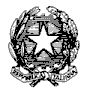 ISTITUTO D’ISTRUZIONE SUPERIORE “B. RUSSELL"Liceo Scientifico Liceo delle Scienze Umane e Liceo Classico “Omero”Via Gatti, 16 - 20162 Milano tel. 02/6430051/52 - Fax 02/6437132www.iis-russell.edu.it C.M. MIIS03900T C.F. 80125870156- Codice univoco UFO7CZe-mail iis.russell@tiscali.it - MIIS03900T@istruzione.it - MIIS03900T@pec.istruzione.itProt. n. _________/Milano, __________AI GENITORI DI ________________________________ AGLI ATTI Oggetto: Comunicazioni relative all’alunno/a_______________________________Il Consiglio di classe della ________________ liceo ________________ nella seduta del ________________ ha esaminato la situazione di______________________________________ rilevando le seguenti problematiche: ____________________________________________________________________________________________________________________________________________________________________________________________________________________________________________________________________________________________________________________________Si invitano pertanto i genitori  a prendere celere e diretto contatto con il/i docente/i ___________________________________________ per fissare un colloquio. Distinti saluti.Il coordinatore di classe							       Il dirigente scolastico________________________						_____________________________